TENDER NOTICEPrinting of Degrees Chaudhary Ranbir Singh University, Jind invites short term tender for the printing of degrees. The last date and time for the submission of tender/ quotation is upto 29/09/2016 by 5:00pm in the office of the Registrar, CRSU, Jind. The Registrar, CRSU, reserves the right to accept or reject any or all the bids without assigning any reason. The degrees / diploma should be as per given below features :- Inclusion of Mother’s Name. Adequate Security features including Hologram and Bar – Coding. Fire – Proof and Water – Proof papers with the high quality printing for longer life of the degrees.Equal spacing at least 0.7” from each side. Degrees should be printed in Hindi and English Language. Send your rates per degree / diploma along with specimen on or before the stated date.  Registrar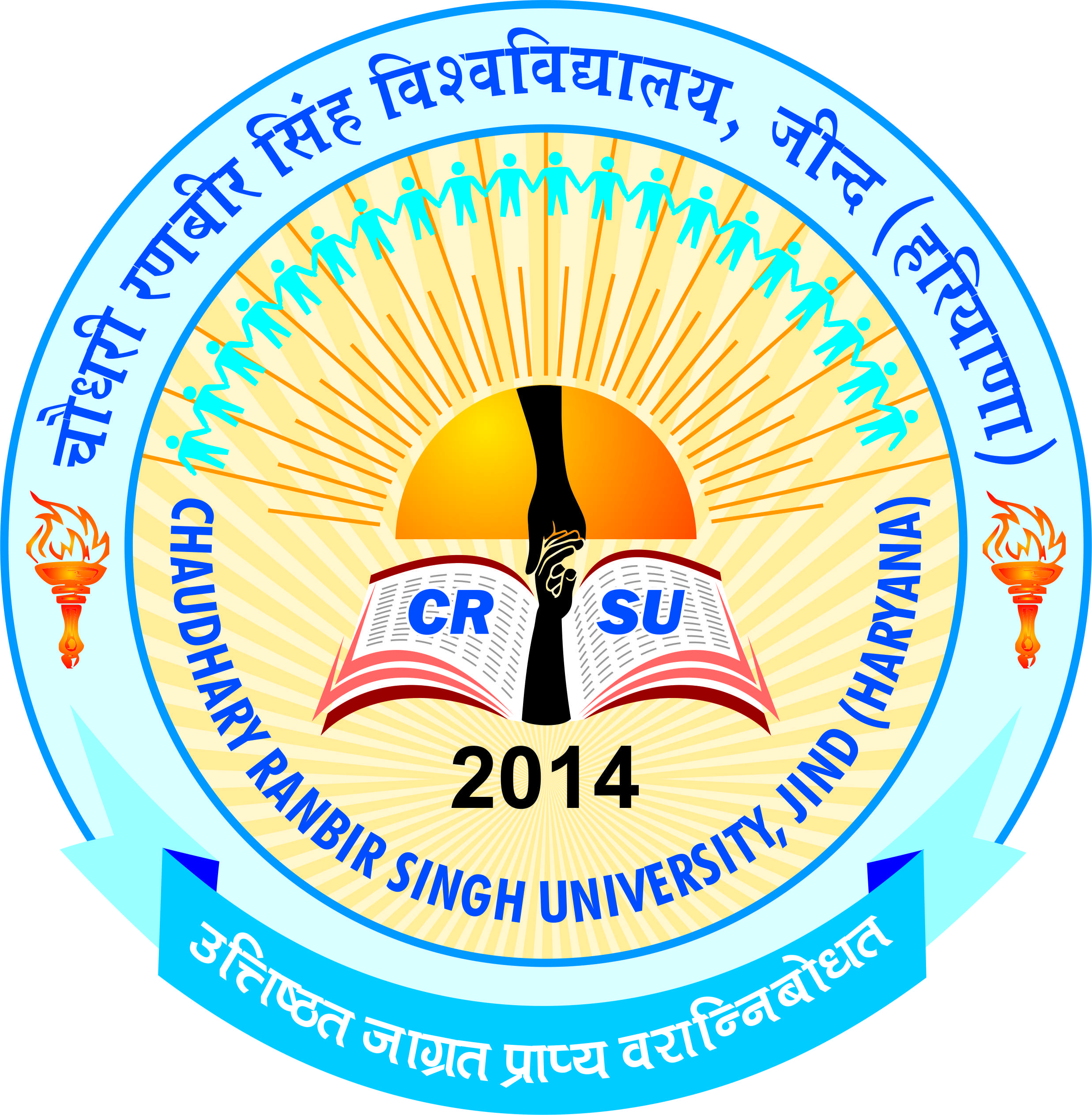 pkS/kjh j.kchj flag fo'ofo|ky;]thUnChaudhary Ranbir Singh University, Jind(Established by the State Legislature Act 28 of 2014)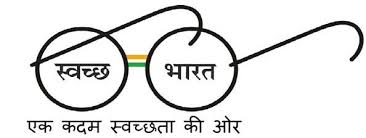 